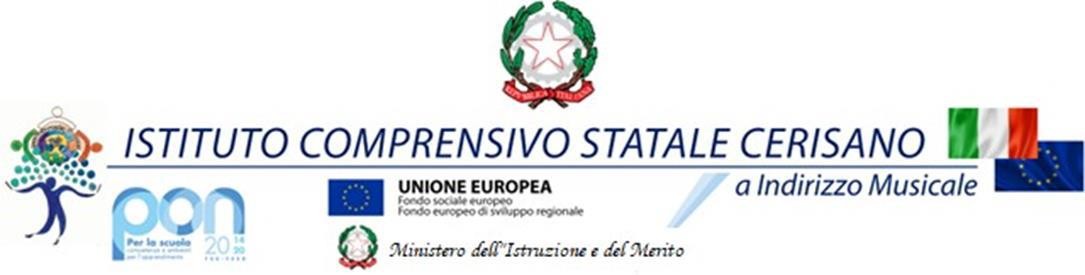 PROSPETTO ANNUALE USCITE DIDATTICHESCUOLA INFANZIA/PRIMARIA/ SECONDARIA DI I GRADODATADESTINAZIONECLASSINUMERO ALUNNI PARTECIPANTINUMERO ALUNNI DVA PARTECIPANTILUOGO PARTENZA E ORARIOLUOGO RIENTRO E ORARIODOCENTI ACCOMPAGNATORIMEZZO DI TRASPORTO